1.2.2     Salaris: Pinky (85 050 + 31 185)                   Salaris :Brain (70 200  + 25 740)
                                 Province of the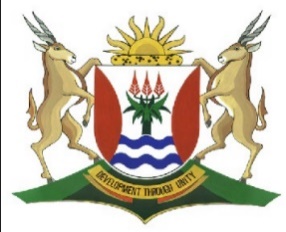 EASTERN CAPEEDUCATIONDIRECTORATE SENIOR CURRICULUM MANAGEMENT (SEN-FET)TUIS-ONDERIG SELFSTUDIENASIENRIGLYNWERKBLAD 1WERKBLAD 1WERKBLAD 1WERKBLAD 1WERKBLAD 1WERKBLAD 1WERKBLAD 1GRAAD  11KWARTAAL2WEEK33KLASTOETSKLASTOETSKLASTOETSKLASTOETSKLASTOETSKLASTOETSKLASTOETSBewerkings:Bewerkings:Bewerkings:Bewerkings:Bewerkings:Bewerkings:Bewerkings:[25][25]Salaris: Thandi (12 400 x 12) : Salaris: Xola (148 800 x 1,025) Salaris: Thandi (12 400 x 12) : Salaris: Xola (148 800 x 1,025) Salaris: Thandi (12 400 x 12) : Salaris: Xola (148 800 x 1,025) Salaris: Thandi (12 400 x 12) : Salaris: Xola (148 800 x 1,025) Salaris: Thandi (12 400 x 12) : Salaris: Xola (148 800 x 1,025) Salaris: Thandi (12 400 x 12) : Salaris: Xola (148 800 x 1,025) Salaris: Thandi (12 400 x 12) : Salaris: Xola (148 800 x 1,025) Finale verdeling: Thandi (21 250 x 800 000/1 700 000)Finale verdeling: Thandi (21 250 x 800 000/1 700 000)Finale verdeling: Thandi (21 250 x 800 000/1 700 000)Finale verdeling: Thandi (21 250 x 800 000/1 700 000)Finale verdeling: Thandi (21 250 x 800 000/1 700 000)Finale verdeling: Thandi (21 250 x 800 000/1 700 000)Finale verdeling: Thandi (21 250 x 800 000/1 700 000)Finale verdeling: Xola (21 250 x 900 000/1 700 000)Finale verdeling: Xola (21 250 x 900 000/1 700 000)Finale verdeling: Xola (21 250 x 900 000/1 700 000)Finale verdeling: Xola (21 250 x 900 000/1 700 000)Finale verdeling: Xola (21 250 x 900 000/1 700 000)Finale verdeling: Xola (21 250 x 900 000/1 700 000)Finale verdeling: Xola (21 250 x 900 000/1 700 000)WERKBLAD 2WERKBLAD 2WERKBLAD 2WERKBLAD 2WERKBLAD 2WERKBLAD 2WERKBLAD 2WERKBLAD 2GRAAD  GRAAD  11KWARTAAL2WEEK33AKTIWITEIT 1AKTIWITEIT 1AKTIWITEIT 1AKTIWITEIT 1AKTIWITEIT 1AKTIWITEIT 1AKTIWITEIT 1AKTIWITEIT 11.11.11.11.11.11.11.11.11.11.1PB WINKELSPB WINKELSPB WINKELSPB WINKELSPB WINKELSPB WINKELSPB WINKELSPB WINKELSPB WINKELSPB WINKELSINKOMSTESTAAT VIR DIE JAAR GEĖINDIG 28 FEBRUARIE 2017INKOMSTESTAAT VIR DIE JAAR GEĖINDIG 28 FEBRUARIE 2017INKOMSTESTAAT VIR DIE JAAR GEĖINDIG 28 FEBRUARIE 2017INKOMSTESTAAT VIR DIE JAAR GEĖINDIG 28 FEBRUARIE 2017INKOMSTESTAAT VIR DIE JAAR GEĖINDIG 28 FEBRUARIE 2017INKOMSTESTAAT VIR DIE JAAR GEĖINDIG 28 FEBRUARIE 2017INKOMSTESTAAT VIR DIE JAAR GEĖINDIG 28 FEBRUARIE 2017INKOMSTESTAAT VIR DIE JAAR GEĖINDIG 28 FEBRUARIE 2017INKOMSTESTAAT VIR DIE JAAR GEĖINDIG 28 FEBRUARIE 2017INKOMSTESTAAT VIR DIE JAAR GEĖINDIG 28 FEBRUARIE 20171.2.11.2.11.2.11.2.11.2.11.2.11.2.11.2.1NOTA VIR KAPITAALNOTA VIR KAPITAALNOTA VIR KAPITAALNOTA VIR KAPITAALNOTA VIR KAPITAALPINKYBRIANTOTAALOpeningsaldo                  Openingsaldo                  Openingsaldo                  Openingsaldo                  Openingsaldo                  240 000360 000600 000Addisionele kapitaalAddisionele kapitaalAddisionele kapitaalAddisionele kapitaalAddisionele kapitaal40 00040 000Vermindering van kapitaalVermindering van kapitaalVermindering van kapitaalVermindering van kapitaalVermindering van kapitaal(10 000)(10 000)SluitingsaldoSluitingsaldoSluitingsaldoSluitingsaldoSluitingsaldo280 000350 000630 000NOTA VIR PRIVAATREKENINGE          PINKYBRIANTOTAALNetto wins vir die jaar170 720140 415311 135    Salarisse116 23595 940212 175    Rente op kapitaal21 60028 200 49 800    Bonus              *(993 250 x 2/100)*19 86519 865    Totale primêre verdeling157 700124 140281 840     Finale verdeling van wins13 02016 27529 295Onttrekkings   *(26 409 + 5 480)*(31 889)(62 503)(94 392)Behoue inkomste138 83177 912216 743Openingsaldo22 369(32 412)(10 043)Sluitingsaldo161 20045 500206 7001.3.11.3.11.3.11.3.11.3.11.3.11.3.11.3.11.3.11.3.11.3.11.3.11.3.1Gee TWEE redes om te verduidelik waarom hy so voel. Gee in elke geval relevante syfers om jou kommentaar te staaf.Gee TWEE redes om te verduidelik waarom hy so voel. Gee in elke geval relevante syfers om jou kommentaar te staaf.Gee TWEE redes om te verduidelik waarom hy so voel. Gee in elke geval relevante syfers om jou kommentaar te staaf.Gee TWEE redes om te verduidelik waarom hy so voel. Gee in elke geval relevante syfers om jou kommentaar te staaf.Gee TWEE redes om te verduidelik waarom hy so voel. Gee in elke geval relevante syfers om jou kommentaar te staaf.Gee TWEE redes om te verduidelik waarom hy so voel. Gee in elke geval relevante syfers om jou kommentaar te staaf.Gee TWEE redes om te verduidelik waarom hy so voel. Gee in elke geval relevante syfers om jou kommentaar te staaf.Gee TWEE redes om te verduidelik waarom hy so voel. Gee in elke geval relevante syfers om jou kommentaar te staaf.Gee TWEE redes om te verduidelik waarom hy so voel. Gee in elke geval relevante syfers om jou kommentaar te staaf.Gee TWEE redes om te verduidelik waarom hy so voel. Gee in elke geval relevante syfers om jou kommentaar te staaf.Gee TWEE redes om te verduidelik waarom hy so voel. Gee in elke geval relevante syfers om jou kommentaar te staaf.Gee TWEE redes om te verduidelik waarom hy so voel. Gee in elke geval relevante syfers om jou kommentaar te staaf.Gee TWEE redes om te verduidelik waarom hy so voel. Gee in elke geval relevante syfers om jou kommentaar te staaf.Hy het ’n debietsaldo op sy Privaatrekening gehad, (R32 412).Baie hoë onttrekkings, R62 503.Hy het sy kapitaalbydrae verminder, R10 000 (al was hy nog die hoofvennoot).Hy het ’n debietsaldo op sy Privaatrekening gehad, (R32 412).Baie hoë onttrekkings, R62 503.Hy het sy kapitaalbydrae verminder, R10 000 (al was hy nog die hoofvennoot).Hy het ’n debietsaldo op sy Privaatrekening gehad, (R32 412).Baie hoë onttrekkings, R62 503.Hy het sy kapitaalbydrae verminder, R10 000 (al was hy nog die hoofvennoot).Hy het ’n debietsaldo op sy Privaatrekening gehad, (R32 412).Baie hoë onttrekkings, R62 503.Hy het sy kapitaalbydrae verminder, R10 000 (al was hy nog die hoofvennoot).Hy het ’n debietsaldo op sy Privaatrekening gehad, (R32 412).Baie hoë onttrekkings, R62 503.Hy het sy kapitaalbydrae verminder, R10 000 (al was hy nog die hoofvennoot).Hy het ’n debietsaldo op sy Privaatrekening gehad, (R32 412).Baie hoë onttrekkings, R62 503.Hy het sy kapitaalbydrae verminder, R10 000 (al was hy nog die hoofvennoot).Hy het ’n debietsaldo op sy Privaatrekening gehad, (R32 412).Baie hoë onttrekkings, R62 503.Hy het sy kapitaalbydrae verminder, R10 000 (al was hy nog die hoofvennoot).Hy het ’n debietsaldo op sy Privaatrekening gehad, (R32 412).Baie hoë onttrekkings, R62 503.Hy het sy kapitaalbydrae verminder, R10 000 (al was hy nog die hoofvennoot).Hy het ’n debietsaldo op sy Privaatrekening gehad, (R32 412).Baie hoë onttrekkings, R62 503.Hy het sy kapitaalbydrae verminder, R10 000 (al was hy nog die hoofvennoot).Hy het ’n debietsaldo op sy Privaatrekening gehad, (R32 412).Baie hoë onttrekkings, R62 503.Hy het sy kapitaalbydrae verminder, R10 000 (al was hy nog die hoofvennoot).Hy het ’n debietsaldo op sy Privaatrekening gehad, (R32 412).Baie hoë onttrekkings, R62 503.Hy het sy kapitaalbydrae verminder, R10 000 (al was hy nog die hoofvennoot).Hy het ’n debietsaldo op sy Privaatrekening gehad, (R32 412).Baie hoë onttrekkings, R62 503.Hy het sy kapitaalbydrae verminder, R10 000 (al was hy nog die hoofvennoot).Hy het ’n debietsaldo op sy Privaatrekening gehad, (R32 412).Baie hoë onttrekkings, R62 503.Hy het sy kapitaalbydrae verminder, R10 000 (al was hy nog die hoofvennoot).1.3.21.3.21.3.21.3.21.3.21.3.21.3.21.3.21.3.21.3.21.3.21.3.21.3.2Gee EEN voorstel wat die vennootskap kan gebruik om die probleem wat deur Pinky geopper is, aan te spreek.Gee EEN voorstel wat die vennootskap kan gebruik om die probleem wat deur Pinky geopper is, aan te spreek.Gee EEN voorstel wat die vennootskap kan gebruik om die probleem wat deur Pinky geopper is, aan te spreek.Gee EEN voorstel wat die vennootskap kan gebruik om die probleem wat deur Pinky geopper is, aan te spreek.Gee EEN voorstel wat die vennootskap kan gebruik om die probleem wat deur Pinky geopper is, aan te spreek.Gee EEN voorstel wat die vennootskap kan gebruik om die probleem wat deur Pinky geopper is, aan te spreek.Gee EEN voorstel wat die vennootskap kan gebruik om die probleem wat deur Pinky geopper is, aan te spreek.Gee EEN voorstel wat die vennootskap kan gebruik om die probleem wat deur Pinky geopper is, aan te spreek.Gee EEN voorstel wat die vennootskap kan gebruik om die probleem wat deur Pinky geopper is, aan te spreek.Gee EEN voorstel wat die vennootskap kan gebruik om die probleem wat deur Pinky geopper is, aan te spreek.Gee EEN voorstel wat die vennootskap kan gebruik om die probleem wat deur Pinky geopper is, aan te spreek.Gee EEN voorstel wat die vennootskap kan gebruik om die probleem wat deur Pinky geopper is, aan te spreek.Gee EEN voorstel wat die vennootskap kan gebruik om die probleem wat deur Pinky geopper is, aan te spreek.Hersien die vennootskapsooreenkoms Stel limiete vir onttrekkings.                                                                               .      Hersien die vennootskapsooreenkoms Stel limiete vir onttrekkings.                                                                               .      Hersien die vennootskapsooreenkoms Stel limiete vir onttrekkings.                                                                               .      Hersien die vennootskapsooreenkoms Stel limiete vir onttrekkings.                                                                               .      Hersien die vennootskapsooreenkoms Stel limiete vir onttrekkings.                                                                               .      Hersien die vennootskapsooreenkoms Stel limiete vir onttrekkings.                                                                               .      Hersien die vennootskapsooreenkoms Stel limiete vir onttrekkings.                                                                               .      Hersien die vennootskapsooreenkoms Stel limiete vir onttrekkings.                                                                               .      Hersien die vennootskapsooreenkoms Stel limiete vir onttrekkings.                                                                               .      Hersien die vennootskapsooreenkoms Stel limiete vir onttrekkings.                                                                               .      Hersien die vennootskapsooreenkoms Stel limiete vir onttrekkings.                                                                               .      Hersien die vennootskapsooreenkoms Stel limiete vir onttrekkings.                                                                               .      Hersien die vennootskapsooreenkoms Stel limiete vir onttrekkings.                                                                               .      WERKBLAD 3WERKBLAD 3WERKBLAD 3WERKBLAD 3WERKBLAD 3WERKBLAD 3WERKBLAD 3WERKBLAD 3WERKBLAD 3WERKBLAD 3WERKBLAD 3WERKBLAD 3WERKBLAD 3WERKBLAD 3GRAADGRAAD11KWARTAALKWARTAALKWARTAAL22WEEKWEEKWEEK333AKTIWITEIT 2AKTIWITEIT 2AKTIWITEIT 2AKTIWITEIT 2AKTIWITEIT 22.1.12.1.12.1.12.1.12.1.1VASTE (TASBARE) BATESVASTE (TASBARE) BATESVASTE (TASBARE) BATESVASTE (TASBARE) BATESVASTE (TASBARE) BATESVASTE (TASBARE) BATESVASTE (TASBARE) BATESVASTE (TASBARE) BATESVASTE (TASBARE) BATESVASTE (TASBARE) BATESVASTE (TASBARE) BATESVASTE (TASBARE) BATESVASTE (TASBARE) BATESVASTE (TASBARE) BATESWaardevermidering op VoertuieWaardevermidering op VoertuieWaardevermidering op VoertuieWaardevermidering op VoertuieWaardevermindering op ToerustingWaardevermindering op ToerustingWaardevermindering op ToerustingWaardevermindering op ToerustingWaardevermindering op ToerustingWaardevermindering op ToerustingWaardevermindering op ToerustingWaardevermindering op ToerustingWaardevermindering op ToerustingWaardevermindering op Toerusting(21750 + 55 000)(21750 + 55 000)(21750 + 55 000)(21750 + 55 000)(675 + 64 500)(675 + 64 500)(675 + 64 500)(675 + 64 500)(675 + 64 500)(675 + 64 500)(675 + 64 500)(675 + 64 500)(675 + 64 500)(675 + 64 500)2.1.22.1.22.1.22.1.2PRIVAATREKENINGE NOTAPRIVAATREKENINGE NOTAPRIVAATREKENINGE NOTAPRIVAATREKENINGE NOTAPRIVAATREKENINGE NOTAPRIVAATREKENINGE NOTAPRIVAATREKENINGE NOTAPRIVAATREKENINGE NOTAPRIVAATREKENINGE NOTAPRIVAATREKENINGE NOTAPRIVAATREKENINGE NOTAPRIVAATREKENINGE NOTAPRIVAATREKENINGE NOTAPRIVAATREKENINGE NOTA2.1.32.1.32.1.32.1.32.1.32.1.32.1.32.1.32.1.32.1.32.1.32.1.32.1.32.1.3HANDELS- EN ANDER ONTVANGBARESHANDELS- EN ANDER ONTVANGBARESHANDELS- EN ANDER ONTVANGBARESHANDELS- EN ANDER ONTVANGBARESHANDELS- EN ANDER ONTVANGBARESHANDELS- EN ANDER ONTVANGBARESHANDELS- EN ANDER ONTVANGBARESHANDELS- EN ANDER ONTVANGBARESHANDELS- EN ANDER ONTVANGBARESHANDELS- EN ANDER ONTVANGBARESHANDELS- EN ANDER ONTVANGBARESHANDELS- EN ANDER ONTVANGBARESHANDELS- EN ANDER ONTVANGBARESHANDELS- EN ANDER ONTVANGBARES2.1.42.1.42.1.42.1.4HANDELS- EN ANDER BETAALBARESHANDELS- EN ANDER BETAALBARESHANDELS- EN ANDER BETAALBARESHANDELS- EN ANDER BETAALBARESHANDELS- EN ANDER BETAALBARESHANDELS- EN ANDER BETAALBARESHANDELS- EN ANDER BETAALBARESHANDELS- EN ANDER BETAALBARESHANDELS- EN ANDER BETAALBARESHANDELS- EN ANDER BETAALBARESHANDELS- EN ANDER BETAALBARESHANDELS- EN ANDER BETAALBARESHANDELS- EN ANDER BETAALBARESHANDELS- EN ANDER BETAALBARES2.22.22.22.22.22.22.22.22.22.22.22.22.22.2BENZ HANDELAARSBENZ HANDELAARSBENZ HANDELAARSBENZ HANDELAARSBENZ HANDELAARSBENZ HANDELAARSBENZ HANDELAARSBENZ HANDELAARSBENZ HANDELAARSBENZ HANDELAARSBENZ HANDELAARSBENZ HANDELAARSBENZ HANDELAARSBENZ HANDELAARSBALANSSTAAT OP 28 FEBRUARIE 2018BALANSSTAAT OP 28 FEBRUARIE 2018BALANSSTAAT OP 28 FEBRUARIE 2018BALANSSTAAT OP 28 FEBRUARIE 2018BALANSSTAAT OP 28 FEBRUARIE 2018BALANSSTAAT OP 28 FEBRUARIE 2018BALANSSTAAT OP 28 FEBRUARIE 2018BALANSSTAAT OP 28 FEBRUARIE 2018BALANSSTAAT OP 28 FEBRUARIE 2018BALANSSTAAT OP 28 FEBRUARIE 2018BALANSSTAAT OP 28 FEBRUARIE 2018BALANSSTAAT OP 28 FEBRUARIE 2018BALANSSTAAT OP 28 FEBRUARIE 2018BALANSSTAAT OP 28 FEBRUARIE 2018